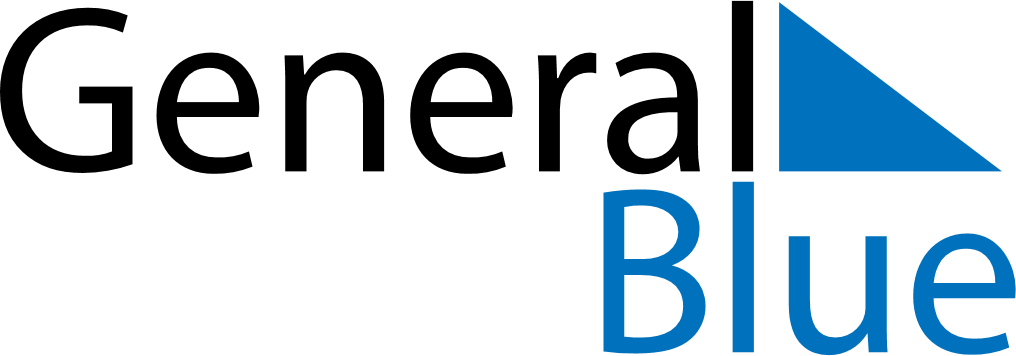 Weekly CalendarDecember 26, 2027 - January 1, 2028Weekly CalendarDecember 26, 2027 - January 1, 2028Weekly CalendarDecember 26, 2027 - January 1, 2028Weekly CalendarDecember 26, 2027 - January 1, 2028Weekly CalendarDecember 26, 2027 - January 1, 2028Weekly CalendarDecember 26, 2027 - January 1, 2028SUNDAYDec 26MONDAYDec 27MONDAYDec 27TUESDAYDec 28WEDNESDAYDec 29THURSDAYDec 30FRIDAYDec 31SATURDAYJan 01